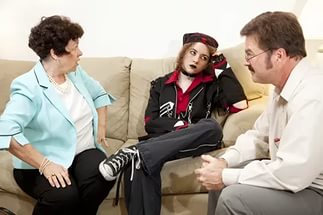 Проблема взаимопонимания родителей и детей существует с незапамятных времен. Каждый из нас хоть раз в жизни имел сложности с принятием и пониманием позиции старшего поколения. Аналогично рано или поздно любой родитель сталкивается с непониманием и упрямством младшего поколения.Проблемы взаимодействия родителей и детей в большинстве основаны на уверенности детей в том, что старшее поколение не способно проявлять гибкость, чтобы понять иную точку зрения.Родители же думают, что:желают для ребенка самого лучшего;пытаются уберечь детей от ошибок;стремятся внушить свои взгляды;считают, что у молодежи нет опыта и сил для самостоятельного принятия решений.Конфликты между поколениями возникают где угодно, по любому поводу. Если в спорной ситуации нет общего решения, которое удовлетворяет обе стороны, будет конфликт. За ширмой же кроется настоящая причина — нежелание понять и принять позицию друг друга. Обе стороны спора хотят, чтобы в результате именно их точка зрения оказалась верной.Правда в том, что на любой вопрос можно посмотреть с разных ракурсов. Вместо того чтобы выяснять, кто прав, людям следует научиться доверять выбору своих близких.Не секрет, что у каждого из нас бывает плохое настроение или самочувствие, когда мы беспричинно сердимся или некорректно себя ведем, а потом сожалеем об этом. Тоже самое происходит и с нашими родителями. «А как быть с чувствами?» - скажите Вы. Чувства, особенно если они отрицательны и сильны, следует выражать в словесной форме, а не держать в себе. Как же нам сказать о своих чувствах, чтобы это не было разрушительно ни для родителя, ни для себя? Вот и причина конфликта!!!Предлагаю эффективный способ коммуникации – психологическую технику«Я- сообщение»Пример: Сын с волнением собирается в поездку на озера. Его мысли: ни чего бы не забыть, быть на высоте в компании. Мать обеспокоено выспрашивает, пытается предложить помощь в сборах.Речь идет о переживаниях подростка и о чрезмерных волнениях родителей по поводу детей.Правило. Когда вы говорите о своих чувствах, говорите от первого лица. Сообщите о себе, о своем переживании, а не о поведении матери.Вернемся к примеру и сконструируем ответ, применяя правило. Я волнуюсь о том, чтобы все прошло хорошо и уверенность близких очень поддержала бы меня в эту минуту.Это и есть «Я – сообщение».Ну, что ты всегда так нервничаешь, все будет нормально! Перестань плакать (нервничать, паниковать), этим ты мне только мешаешь!Это «Ты – сообщение».Преимущества «Я – сообщения» перед «Ты – сообщением»:1.Оно позволяет вам выразить свои негативные чувства в необидной форме.2.«Я – сообщение» дает возможность ближе узнать друг друга. Когда вы открыты и искренни в выражении своих чувств, родители становятся искренни в выражении своих. Дети начинают сочувствовать взрослым: взрослые им доверять.3.Выражая свои чувства без обид и обвинений, мы оставляем наши желания и переживания.Ошибки, которые вы можете допускать на первых порах:Иногда, начав с «Я – сообщения», заканчивают фразу «Ты – сообщением».Пример:	«Мне не нравится, что ты такая тревожная».«Меня раздражает твоя принципиальность».Старайтесь употреблять безличные предложения, неопределенные местоимения, обобщающие слова.Пример:	«Мне не нравится, когда меня сравнивают с другими людьми, меня раздражают, не обоснованные претензии».Задание для самопроверки пониманиякак работает техника «Я сообщение»Задание: выберите из ответов тот, который больше всего отвечает «Я- сообщению».Ситуация 1. Вы в который раз просите родителей купить мобильный телефон. Отец отвечает: «Со следующей зарплаты» и в очередной раз покупает запчасти для машины. Вы начали сердиться.Ваши слова: 1. Ты думаешь только о себе!           2. Я рассержен, когда ты не обращаешь на меня внимание!       3. Меня возмущает, когда люди не сдерживают свои обещания.Ситуация 2. Вся ваша компания по поводу Дня рождения друга идет на дискотеку в ГДК. Родители категорически против.Ваши слова:  1. Вы всегда против!Я «сажусь на коня», когда вы не хотите меня понять!Меня обижает недоверие близких, хорошо знающих меня и моих друзей.Дополнительное задание: попытайтесь сначала дать себе отчет в том, что вы пережили в приводимом случае, ваше чувство. А потом, имея ввиду то чувство, которое вы испытываете, сформулируйте ваше «Я- сообщение».Используйте «Я – сообщение» в общении. Успех придет вслед за опытом. Напоминаю: сначала определите, у кого сейчас проблема; действительно ли она у вас? Вас переполняет чувство? Тогда назовите его самому себе, а потом произнесите его. Чем я, педагог-психолог филиала БНТУ «БГПК»Монич Наталья Владимировна, могу помочь?Ситуация с каждым днем ухудшается — и уже нет сил самостоятельно справиться с напряжением, вызванным конфликтом поколений? Обратитесь ко мне! Консультации основываются:на знании возрастной психологии и особенностей прохождения кризов;на 20-летнем опыте психолого-педагогической деятельности;на опыте работы с семьями с разными условиями и обстоятельствами.Кабинет № 63, телефон +375298383560 (МТС, Viber) Ситуация 12. Ваше чувство3. «Я- сообщение»Вы на последнем уровне компьютерной игры. Мама подошла с просьбой – срочно сходить в магазин за хлебом, так как скоро придут гости.               ?               ?Ситуация 22. Ваше чувство3. «Я- сообщение»Вы сидите в своей комнате наедине с молодым человеком (девушкой) Неожиданно входит папа (мама) с несущественной просьбой.               ?               ?